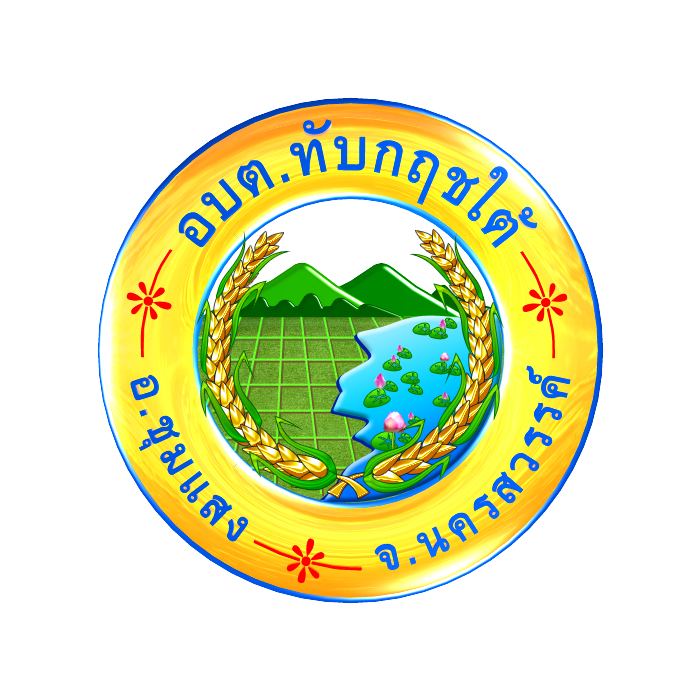 รายงานความก้าวหน้าผลการดำเนินงานตามแผนดำเนินงานขององค์การบริหารส่วนตำบลทับกฤชใต้ประจำปี 2563 (รอบเดือนเมษายน – กันยายน 2563)รายงานความก้าวหน้าผลการดำเนินงานตามแผนดำเนินงานองค์การบริหารส่วนตำบลทับกฤชใต้ประจำปี 2563  (รอบเดือนเมษายน – กันยายน 2563)	องค์การบริหารส่วนตำบลทับกฤชใต้ ได้ดำเนินการติดตามความก้าวหน้าผลการดำเนินงานตามแผนดำเนินงาน งบประมาณรายจ่ายประจำปีงบประมาณ พ.ศ. 2563 โดยมีวัตถุประสงค์ดังต่อไปนี้	1. เพื่อรวบรวมความก้าวหน้าผลการดำเนินงานโครงการตามแผนดำเนินงานที่วางไว้ โดยมีการกำหนดกรอบระยะเวลาในการดำเนินงาน วัตถุประสงค์ในการดำเนินงาน เพื่อทำให้สามารถมองเห็นภาพรวมของการดำเนินงานให้สำเร็จตามเป้าหมายเชิงปริมาณ คุณภาพ และเวลาของกิจกรรมหรือโครงการต่าง ๆ ได้	2. เพื่อทราบปัญหา อุปสรรคการดำเนินงานเป็นระยะ ๆ นำไปสู่การปรับปรุงแผนการดำเนินงานประจำปีในช่วงเวลาที่เหมาะสมต่อไป	3. เพื่อต้องการทราบผลสัมฤทธิ์โดยรวมของการปฏิบัติงานตามแผนดำเนินงานประจำปี เพื่อนำไปใช้ประโยชน์ในการจัดทำแผนดำเนินงานประจำปีในระยะต่อไป	4. เพื่อต้องการทราบประโยชน์ที่ได้จากแผนการดำเนินงานประจำปี ในการด้านการบริหารและการพัฒนาประสิทธิภาพในการปฏิบัติงานขององค์การบริหารส่วนตำบลทับกฤชใต้ จากหน่วยงานต่าง ๆ ที่เกี่ยวข้อง      ได้ทราบเป็นระยะ ในการนี้ได้กำหนดแนวทางการรายงานความก้าวหน้าผลการดำเนินงานตามแผน ประจำปี 2563  ให้หน่วยงานที่เกี่ยวข้องดำเนินการรายงานความก้าวหน้าผลการดำเนินงานรายไตรมาส เพื่อดำเนินการรวบรวมวิเคราะห์และจัดทำรายงานผลการดำเนินงานฯ เพื่อนำเสนอความก้าวหน้าผลการดำเนินงานในภาพรวมของสำนักงานฯ แก่ผู้บริหารต่อไป	รายงานความก้าวหน้าผลการดำเนินงานตามแผนดำเนินงาน ประจำปี 2563 ฉบับนี้ จะได้นำไปใช้เป็นข้อมูลในการวางแผน และปรับปรุงการดำเนินงานโครงการ/กิจกรรมต่าง ๆ ให้เหมาะสมกับทรัพยากรหรือสภาพแวดล้อมที่เปลี่ยนแปลงในระหว่างปี ตลอดจนวางแผนในการดำเนินการในระยะต่อไปด้วยสรุปผลการติดตามความก้าวหน้าการดำเนินงาน/โครงการในภาพรวมตามแผนดำเนินงาน งบประมาณรายจ่ายประจำปีงบประมาณ พ.ศ. 2563 จำแนกตามยุทธศาสตร์	องค์การบริหารส่วนตำบลทับกฤชใต้  ได้ดำเนินการติดตามความก้าวหน้าผลการดำเนินงานตามแผนการดำเนินงานประจำปี 2563 (รอบเดือน เมษายน – กันยายน 2563) สรุปสาระสำคัญได้ดังนี้	งบประมาณรายจ่ายขององค์การบริหารส่วนตำบลทับกฤชใต้ ประจำปีงบประมาณ พ.ศ. 2563 จำนวนทั้งสิ้น 9,944,000.- บาท แบ่งออกเป็น ยุทธศาสตร์ที่ 1	การพัฒนาโครงสร้างพื้นฐานแผนงานเคหะและชุมชน		จำนวน		2,020,000.-	บาท		ยุทธศาสตร์ที่ 2	การส่งเสริมการท่องเที่ยว				-ไม่มีโครงการยุทธศาสตร์ที่ 3	พัฒนาการศึกษาและส่งเสริมคุณภาพชีวิต	แผนงานการศึกษา		จำนวน		394,800.-	บาท	แผนงาสาธารณสุข		จำนวน		301,500.-	บาท	แผนงานสร้างความเข้มแข็งฯ	จำนวน		  60,000.-	บาท	แผนงานการศาสนา วัฒนธรรมฯ	จำนวน		  80,000.-	บาท	แผนงานงบกลาง			จำนวน		5,870,400.-	บาทยุทธศาสตร์ที่ 4	การอนุรักษ์และสืบสาน ศาสนา ศิลปวัฒนธรรม ประเพณี ภูมิปัญญาท้องถิ่นแผนงานการศาสนาวัฒนธรรมฯ	จำนวน		60,000.-	บาทยุทธศาสตร์ที่ 5 เสริมสร้างสังคมเข้มแข็ง	แผนงานการรักษาความสงบฯ	จำนวน		60,000.-	บาท	แผนงานสร้างความเข้มแข็งฯ	จำนวน		120,000.-	บาท	ยุทธศาสตร์ที่ 6	การบริหารจัดการทรัพยากรธรรมชาติและสิ่งแวดล้อมอย่างยั่งยืน	แผนงานเคหะและชุมชน		จำนวน		50,000.-	บาท	แผนงานการเกษตร		จำนวน		30,000.-	บาทยุทธศาสตร์ที่ 7	การสร้างธรรมภิบาลและการบริหารกิจการบ้านเมืองที่ดีแผนงานบริหารงานทั่วไป		จำนวน		839,300.-	บาท				แผนงานการศาสนาวัฒนธรรมฯ	จำนวน		58,000.-	บาทแผนภูมิที่ 1 งบประมาณรายจ่ายประจำปี งบประมาณ พ.ศ. 2563 จำแนกตามยุทธศาสตร์แผนภูมิที่ 2 ผลการดำเนินงานและการใช้จ่ายงบประมาณ (รอบเดือน เมษายน-กันยายน 2563 2563)	ผลการดำเนินงานตามแผนดำเนินงานในภาพรวมภายใต้ยุทธศาสตร์ 6 ยุทธศาสตร์ พบว่าองค์การบริหารส่วนตำบลทับกฤชใต้ ได้กำหนดแผนงาน/โครงการสำคัญรองรับการดำเนินการและเป็นการขับเคลื่อนนโยบายของผู้บริหาร ตลอดจนการขับเคลื่อนการดำเนินงานภายใต้ยุทธศาสตร์ จำนวน 44 โครงการ ได้แก่	1.โครงการตามแผนการดำเนินงานประจำปี งบประมาณรายจ่ายประจำปี พ.ศ. 2563 (ห้วงเดือน เมษายน – กันยายน 2563) จำนวน 38 โครงการ ซึ่งเป็นโครงการที่ดำเนินการแล้วเสร็จ จำนวน 25 โครงการ คิดเป็นร้อยละ 65.79  ไม่ได้ดำเนินการ 13 โครงการ คิดเป็นร้อยละ 34.21 ดังรายละเอียดปรากฏตามแผนภูมิที่ 3แผนภูมิที่ 3 สถานการณ์ดำเนินโครงการตามแผนปฏิบัติการภายใต้ยุทธศาสตร์(รอบเดือน เมษายน-กันยายน 2563)ยุทธศาสตร์ที่ 1 ยุทธศาสตร์การพัฒนาโครงสร้างพื้นฐาน			งาน/โครงการรองรับยุทธศาสตร์ฯ จำนวน 8 งาน/โครงการ คิดเป็นร้อยละ 18.18 จำนวนเงินงบประมาณ 2,020,000.- บาท มีความสอดคล้องกับยุทธศาสตร์ชาติ 20 ปี ได้แก่ยุทธศาสตร์ด้านความมั่นคง สอดคล้องกับแผนพัฒนาเศรษฐกิจและสังคมแห่งชาติ ฉบับที่ 12 ยุทธศาสตร์ที่ยุทธศาสตร์ด้านความมั่นคง              ซึ่งกำหนดให้องค์กรปกครองส่วนท้องถิ่นดำเนินการในเรื่องการพัฒนาโครงสร้างพื้นฐาน ซึ่งสอดคล้องกัลป์กับยุทธศาสตร์กลุ่มจังหวัดภาคเหนือตอนล่างและจังหวัดนครสวรรค์ ที่ได้กำหนดเป็นเป้าประสงค์ว่ามีโครงสร้างพื้นฐานและแหล่งน้ำเพื่อการเกษตรอย่างเพียงพอ มีระบบคมนาคมที่ได้มาตรฐานและมีระบบสาธารณูปโภค สาธารณูปการที่ได้มาตรฐาน ตามยุทธศาสตร์ที่ 1 ซึ่งองค์กรปกครองส่วนท้องถิ่นได้กำหนดให้ยุทธศาสตร์ขององค์กรปกครองส่วนท้องถิ่นสอดคล้องเชื่อมโยงกันในประเด็นยุทธศาสตร์ดังกล่าว ซึ่งปรากฏตามยุทธศาสตร์ที่ 1 			ในรอบเดือน เมษายน – กันยายน 2563  ได้ดำเนินงาน/โครงการแล้วเสร็จ จำนวน 6 โครงการ เบิกจ่ายแล้ว 1,718,224.- บาท คิดเป็นร้อยละ 97.02 คงเหลือจำนวน 52,776.- บาท คิดเป็นร้อยละ 2.98	ยุทธศาสตร์ที่ 2 ส่งเสริมการท่องเที่ยว			-ไม่มีโครงการยุทธศาสตร์ที่ 3 พัฒนาการศึกษาและส่งเสริมคุณภาพชีวิต			งาน/โครงการรองรับยุทธศาสตร์ฯ จำนวน 15 งาน/โครงการ คิดเป็นร้อยละ 34.09 จำนวนเงินงบประมาณ 6,706,700.- บาท มีความสอดคล้องกับยุทธศาสตร์ชาติ 20 ปี ได้แก่ยุทธศาสตร์การพัฒนาและเสริมสร้างศักยภาพคน สอดคล้องกับแผนพัฒนาเศรษฐกิจและสังคมแห่งชาติ ฉบับที่ 12 ยุทธศาสตร์การเสริมสร้างและพัฒนาศักยภาพทุนมนุษย์ ซึ่งกำหนดให้องค์กรปกครองส่วนท้องถิ่นดำเนินการในเรื่องการพัฒนาศักยภาพทุนมนุษย์และเสริมสร้างความเข้มแข็ง ซึ่งสอดคล้องกัลป์กับยุทธศาสตร์กลุ่มจังหวัดภาคเหนือตอนล่างและจังหวัดนครสวรรค์ที่ได้กำหนดเป็นเป้าประสงค์ว่าประชาชนได้รับสวัสดิการทางสังคมและเข้าถึงระบบการศึกษาและสาธารณสุขอย่างทั่วถึงและมีคุณภาพ สังคมมีความเข้มแข็งตามแนวคิดปรัชญาเศรษฐกิจพอเพียง และประชาชน เด็กและเยาวชนมีการออกกำลังกายมากขึ้น ตามยุทธศาสตร์ที่ 3 ซึ่งองค์กรปกครองส่วนท้องถิ่นได้กำหนดให้ยุทธศาสตร์ขององค์กรปกครองส่วนท้องถิ่นสอดคล้องเชื่อมโยงกันในประเด็นยุทธศาสตร์ดังกล่าว ซึ่งปรากฏตามยุทธศาสตร์ที่ 3 			ในรอบเดือน เมษายน – กันยายน 2563  ได้ดำเนินงาน/โครงการแล้วเสร็จ จำนวน 12 โครงการ เบิกจ่ายแล้ว 3,112,056.- บาท คิดเป็นร้อยละ 84.58 เหลือจำนวน 567,469.- บาท คิดเป็นร้อยละ 15.42ยุทธศาสตร์ที่ 4 การอนุรักษ์และสืบสาน ศาสนา ศิลปวัฒนธรรม ประเพณี ภูมิปัญญาท้องถิ่นและปราชญ์ชาวบ้าน			งาน/โครงการรองรับยุทธศาสตร์ฯ จำนวน 2 งาน/โครงการ คิดเป็นร้อยละ 4.55 จำนวนเงินงบประมาณ 60,000.-บาท  มีความสอดคล้องกับยุทธศาสตร์ชาติ 20 ปี ได้แก่ยุทธศาสตร์การพัฒนาและเสริมสร้างศักยภาพคน สอดคล้องกับแผนพัฒนาเศรษฐกิจและสังคมแห่งชาติ ฉบับที่ 12 ยุทธศาสตร์การเสริมสร้างและพัฒนาศักยภาพทุนมนุษย์ ซึ่งกำหนดให้องค์กรปกครองส่วนท้องถิ่นดำเนินการในเรื่องการพัฒนาศักยภาพทุนมนุษย์และเสริมสร้างความเข้มแข็ง ซึ่งสอดคล้องกัลป์กับยุทธศาสตร์กลุ่มจังหวัดภาคเหนือตอนล่างและจังหวัดนครสวรรค์ ที่ได้กำหนดเป็นเป้าประสงค์ว่าศาสนา ศิลปวัฒนธรรม ประเพณี ภูมิปัญญาท้องถิ่นและปราชญ์ชาวบ้าน ได้รับการอนุรักษ์ ฟื้นฟูและสืบสานให้คงอยู่ต่อไป ตามยุทธศาสตร์ที่ 4 ซึ่งองค์กรปกครองส่วนท้องถิ่นได้กำหนดให้ยุทธศาสตร์ขององค์กรปกครองส่วนท้องถิ่นสอดคล้องเชื่อมโยงกันในประเด็นยุทธศาสตร์ดังกล่าว ซึ่งปรากฏตามยุทธศาสตร์ที่ 4			ในรอบเดือน เมษายน – กันยายน  2563 ได้ดำเนินงาน/โครงการแล้วเสร็จจำนวน 1 โครงการ เบิกจ่ายแล้ว 3,474.- บาท คิดเป็นร้อยละ 5.79 เหลือจำนวน 56,526.- บาท คิดเป็นร้อยละ 94.21.- บาทยุทธศาสตร์ที่ 5 เสริมสร้างสังคมเข้มแข็ง			งาน/โครงการรองรับยุทธศาสตร์ฯ จำนวน 4 งาน/โครงการ คิดเป็นร้อยละ 9.09 จำนวนเงินงบประมาณ 180,000.-บาท มีความสอดคล้องกับยุทธศาสตร์ชาติ 20 ปี ได้แก่ยุทธศาสตร์การพัฒนาและเสริมสร้างศักยภาพคน สอดคล้องกับแผนพัฒนาเศรษฐกิจและสังคมแห่งชาติ ฉบับที่ 12 ยุทธศาสตร์การเสริมสร้างและพัฒนาศักยภาพทุนมนุษย์ ซึ่งกำหนดให้องค์กรปกครองส่วนท้องถิ่นดำเนินการในเรื่องการพัฒนาศักยภาพทุนมนุษย์และเสริมสร้างความเข้มแข็ง ซึ่งสอดคล้องกัลป์กับยุทธศาสตร์กลุ่มจังหวัดภาคเหนือตอนล่างและจังหวัดนครสวรรค์ ที่ได้กำหนดเป็นเป้าประสงค์ว่าประชาชนมีความรู้ในการป้องกันและบรรเทาสาธารณภัย และประชาชนมีความปลอดภัยในชีวิตและทรัพย์สิน ตลอดจนห่างไกลยาเสพติด ตามยุทธศาสตร์ที่ 5 ซึ่งองค์กรปกครองส่วนท้องถิ่นได้กำหนดให้ยุทธศาสตร์ขององค์กรปกครองส่วนท้องถิ่นสอดคล้องเชื่อมโยงกันในประเด็นยุทธศาสตร์ดังกล่าว ซึ่งปรากฏตามยุทธศาสตร์ที่ 5			ในรอบเดือน เมษายน – กันยายน 2563 ได้ดำเนินงาน/โครงการแล้วเสร็จ จำนวน 1 โครงการ  เบิกจ่ายแล้ว 8,091.- บาท คิดเป็นร้อยละ  คงเหลือจำนวน 155,625.- บาท คิดเป็นร้อยละ86.46ยุทธศาสตร์ที่ 6 การบริหารจัดการทรัพยากรธรรมชาติและสิ่งแวดล้อมอย่างยั่งยืน 			งาน/โครงการรองรับยุทธศาสตร์ฯ จำนวน 3 งาน/โครงการ คิดเป็นร้อยละ 6.82 จำนวนเงินงบประมาณ 80,000.-บาท มีความสอดคล้องกับยุทธศาสตร์ชาติ 20 ปี ได้แก่ยุทธศาสตร์ด้านการสร้างการเติบโตบนคุณภาพชีวิตที่เป็นมิตรกับสิ่งแวดล้อม สอดคล้องกับแผนพัฒนาเศรษฐกิจและสังคมแห่งชาติ ฉบับที่ 12 ยุทธศาสตร์ด้านการเติบโตที่เป็นมิตรกับสิ่งแวดล้อมเพื่อการพัฒนาอย่างยั่งยืน ซึ่งกำหนดให้องค์กรปกครองส่วนท้องถิ่นดำเนินการในเรื่องการบริหารจัดการทรัพยากรธรรมชาติและสิ่งแวดล้อมอย่างยั่งยืน ซึ่งสอดคล้องกัลป์กับยุทธศาสตร์กลุ่มจังหวัดภาคเหนือตอนล่างและจังหวัดนครสวรรค์ ที่ได้กำหนดเป็นเป้าประสงค์ว่าประชาชนมีจิตสำนึกและมีส่วนร่วมในการอนุรักษ์และบริหารจัดการทรัพยากรธรรมและสิ่งแวดล้อม มีการลดปริมาณขยะและกำจัดขยะชุมชนให้ถูกหลักวิชาการ และประชาชนมีการใช้พลังงาน ทดแทนที่เป็นมิตรกับสิ่งแวดล้อม ตามยุทธศาสตร์ที่ 6 ซึ่งองค์กรปกครองส่วนท้องถิ่นได้กำหนดให้ยุทธศาสตร์ขององค์กรปกครองส่วนท้องถิ่นสอดคล้องเชื่อมโยงกันในประเด็นยุทธศาสตร์ดังกล่าว ซึ่งปรากฏตามยุทธศาสตร์ที่ 6 			ในรอบเดือน เมษายน – กันยายน 2563 ไม่ได้ดำเนินการ จำนวน 3 โครงการ คิดเป็นร้อยละ 100 งบประมาณคงเหลือ 80,000.- บาทยุทธศาสตร์ที่ 7  การสร้างธรรมาภิบาลและการบริหารจัดการบ้านเมืองที่ดี 			งาน/โครงการรองรับยุทธศาสตร์ฯ จำนวน 12 งาน/โครงการ คิดเป็นร้อยละ 27.27 จำนวนเงินงบประมาณ 897,300.-บาท มีความสอดคล้องกับยุทธศาสตร์ชาติ 20 ปี ได้แก่ยุทธศาสตร์การพัฒนาและเสริมสร้างศักยภาพคน สอดคล้องกับแผนพัฒนาเศรษฐกิจและสังคมแห่งชาติ ฉบับที่ 12 ยุทธศาสตร์การเสริมสร้างและพัฒนาศักยภาพทุนมนุษย์ ซึ่งกำหนดให้องค์กรปกครองส่วนท้องถิ่นดำเนินการในเรื่องการพัฒนาศักยภาพทุนมนุษย์และเสริมสร้างสังคมเข้มแข็ง ซึ่งสอดคล้องกัลป์กับยุทธศาสตร์กลุ่มจังหวัดภาคเหนือตอนล่างและจังหวัดนครสวรรค์ ที่ได้กำหนดเป็นเป้าประสงค์ว่าองค์กรปกครองส่วนท้องถิ่นมีการบริหารจัดการอย่างโปร่งใส ประชาชนได้รับการบริการที่มีคุณภาพและประชาชนมีจิตสำนึกในการปฏิบัติตนตามระบอบประชาธิปไตยอันมีพระมหากษัตริย์เป็นประมุข          ตามยุทธศาสตร์ที่ 7  ซึ่งองค์กรปกครองส่วนท้องถิ่นได้กำหนดให้ยุทธศาสตร์ขององค์กรปกครองส่วนท้องถิ่นสอดคล้องเชื่อมโยงกันในประเด็นยุทธศาสตร์ดังกล่าว ซึ่งปรากฏตามยุทธศาสตร์ที่ 7			ในรอบเดือน เมษายน – กันยายน 2563 ได้ดำเนินงาน/โครงการแล้วเสร็จ จำนวน 5 โครงการ  เบิกจ่ายแล้ว372,465.- บาท คิดเป็นร้อยละ 46.67 คงเหลือจำนวน 434,143.- บาท คิดเป็นร้อยละ 53.33ปัญหา อุปสรรค และข้อเสนอแนะจากการดำเนินงานปัญหาและอุปสรรค			การขับเคลื่อนการดำเนินงาน/โครงการให้เป็นไปตามกรอบระยะเวลาตามแผนการดำเนินงานฯ          ที่กำหนด โดยที่การขับเคลื่อนการดำเนินงานให้บรรลุเป้าหมายตามแผนนั้น ยังมีประเด็นด้านกฎ ระเบียบ และข้อบังคับที่เกี่ยวข้องที่ต้องคำนึงถึง ซึ่งอาจส่งผลให้การดำเนินงาน/โครงการไม่เป็นไปตามระยะเวลาตามแผนที่กำหนดไว้ 